Martfű Város Polgármesterétől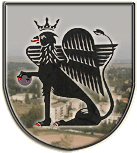 5435 Martfű, Szent István tér 1. Tel: 56/450-222; Fax: 56/450-853E-mail: titkarsag@ph.martfu.huELŐTERJESZTÉSa Gyermekjóléti és Szociális Szolgáltató Központ létszámának emelésérőlMartfű Város Önkormányzata Képviselő-testületének2013. október 31-i üléséreElőkészítette: Hegedűsné Blaskó Anikó aljegyzőVéleményező: Pénzügyi, Ügyrendi és Városfejlesztési Bizottság		Egészségügyi, Foglalkoztatási és Szociális Bizottság Döntéshozatal: egyszerű többségTárgyalás módja: nyilvános ülésMartfű Város Polgármesterétől5435 Martfű, Szent István tér 1. Tel: 56/450-222; Fax: 56/450-853E-mail: titkarsag@ph.martfu.huELŐTERJESZTÉSa Gyermekjóléti és Szociális Szolgáltató Központ létszámának emelésérőlTisztelt Képviselő-testület!Martfű városban a 2013. január 1-től önkormányzati fenntartásban működő Gyermekjóléti és Szociális Szolgáltató Központ látja el az étkeztetést, a házi segítségnyújtást, az idősek nappali ellátását, a családsegítést és a gyermekjóléti szolgáltatást, mint kötelező önkormányzati feladatot. A szolgáltatások helyi szükségletekre épülnek és figyelembe veszik a településen élők igényeit. A személyes gondoskodást nyújtó szociális intézmények szakmai feladatairól és működésük feltételeiről szóló 1/2000. (I.7.) SZCSM rendelet szabályozza a személyes gondoskodást nyújtó szociális feladatok ellátását, a rendelet 2. sz. melléklete rögzíti valamennyi gondoskodási forma szakmai létszámnormáit.Az intézmény működési engedélye a házi segítségnyújtás vonatkozásában 27 fő ellátását teszi lehetővé. A szakmai nyilvántartások alapján várható szükségletek, valamint településen élők jelzései alapján további 6 fő igényelné a házi segítségnyújtást a meglévő 27 fő ellátása mellett. Jelenleg 3 fő szociális gondozó látja el a házi segítségnyújtásban jelentkező feladatokat, az 1/2000. (I.7.) SZCSM rendelet által szabályozott szakmai létszámnorma 9 fő ellátottra 1 fő szociális gondozó foglalkoztatását írja elő. A szabályozás értelmében a felmerülő új ellátási igények teljesítése érdekében szükség van a gondozói létszám további 1 fő gondozónővel történő emelésére, biztosítva ezzel a jelenlegi gondozotti létszám maximum 9 fővel való bővítése esetén is az ellátást. Mindezek figyelembe vételével javasolom, hogy a Martfű Város Önkormányzata Gyermekjóléti és Szociális Szolgáltató Központ létszáma bővüljön 1 fő szociális gondozói álláshellyel 2013. november 1-től.Az intézmény állományi létszáma így a jelenlegi 20 főről 21 főre változna, amellyel az Önkormányzat és intézményei jelenleg aktuális összes létszáma (a Játékvár Óvoda és Bölcsőde mezőhéki Tagintézményében foglalkoztatott 3 fős létszám társulási megállapodás megszűnése miatti csökkenés figyelembe vételével) 121 főről 122 főre emelkedik.Tisztelt Képviselő-testület!Kérem, hogy az előterjesztést megtárgyalni és az alábbi határozati javaslatot elfogadni szíveskedjenek:………./2013. (X.31.) ö. határozata Gyermekjóléti és Szociális Szolgáltató Központ létszámának emelésérőlMartfű Város Önkormányzatának Képviselő-testülete megtárgyalta a Gyermekjóléti és Szociális Szolgáltató Központ létszámának emeléséről szóló előterjesztést és az alábbi határozati javaslatot hozza:Martfű Város Önkormányzatának Képviselő-testülete 2013. november 1-től a Játékvár Gyermekjóléti és Szociális Szolgáltató Központ létszámát 1 fő szociális gondozó alkalmazási lehetőségének biztosítására 20 főről 21 főre emeli meg.Ezzel az Önkormányzat és intézményeinek összes létszáma 121 főről 122 főre változik, mellyel az Önkormányzat és intézményeinek prémiumévek programban résztvevőkkel együttes állományi létszáma 123 főre változik.Felelős: IntézményvezetőErről értesülnek:1./Gyermekjóléti és Szociális Szolgáltató Központ, Martfű,2./ Jász-Nagykun-Szolnok Megyei Kormányhivatal, Szolnok,3./ Irattár.Martfű, 2013. október 21.										Dr. Kiss EditKészítette: Hegedűsné Blaskó Anikó aljegyzőLátta: Szász Éva jegyző